Муниципальное автономное учреждение дополнительного образования «Порецкая детская школа искусств» Порецкого района Чувашкой РеспубликиПлан-конспект тематического занятия на тему: «Чувашский национальный девичий головной убор – Тухья».                                       Выполнила: Маторкина Наталия Николаевна                                         преподаватель дополнительного    образования                             МАУДО «Порецкая ДШИ» Порецкого района                                                                       Чувашской Республикис. Порецкое-2020.Тема занятия: «Чувашский национальный девичий головной убор - тухья».		             Класс: 2 класс в Порецкой детской школе искусств.				  	         Тип  занятия: тематическое занятие.							                 Цель: познакомить обучающихся с особенностями головного убора «Тухья». Задачи: 										      Образовательные: закрепить знания о головных уборах чувашских женщин и девушек «Хушпу», «Тухья». 								              Развивающие: развивать воображение, память, мелкую моторику рук, формировать навыки практического применения информации при рисовании головного убора «Тухья». Воспитательные: воспитывать познавательный интерес к культуре родного края.Оборудование:											        Для преподавателя: наглядное пособие: иллюстрации головных уборов чувашских женщин и девушек, таблица с чувашскими орнаментами и их обозначениями, значение цветов. 	  Для обучающихся: бумага, карандаш, ластик, акварельные краски, палитра, кисточки, баночка.План занятия (45 мин)                                                                                                                                                         1.Организационный момент.                                                                                                                                         2.Сообщение новой темы.                                                                                                                                     3.Самостоятельная работа.                                                                                                                                      4.Подведение итогов.                                                                                                                                                  5.Уборка рабочего места.Ход занятия:											            1. Организационный момент.									Начинаем занятия с приветствия. Обучающиеся рассаживаются, готовят рабочее место.              2. Сообщение новой темы.										(Звучит чувашская музыка). Ребята, послушайте какая красивая музыка (Обучающиесяслушают музыку). Это музыка не просто звучит, она предлагает нам открыть волшебную шкатулку. Вам интересно узнать, что в ней? (Достаю куклу в национальном чувашском костюме).										Посмотрите, у нас сегодня в гостях  кукла Илемпи. Ребята, а какой она национальности? (Чувашской национальности). А как вы определили? (По костюму. У чувашских девушек на голове головной убор «Тухья». Платье белого цвета, на котором высшиты узоры). Правильно. В центре Европейской части России, по берегам реки Волги в ее среднем течении, с давних пор живут люди, называющие себя чувашами. Чувашей называют еще народом, живущим у воды. Во время праздников, народных гуляньев, свадеб люди любят красиво одеваться, наряжаться в национальные костюмы. 							Я для вас подготовила фотовыставку праздничных головных уборов. Их носят чувашские девушки и женщины. (Рассматривают фотоматериал) Вам, что - то здесь знакомо? (Дети называют знакомые головные уборы). Ребята, а как называется головной убор у нашей куклы? (Тухья). Чем она украшена? (Монетами, бисером). Чтобы украсить тухью, нужно иметь большое терпение и мастерство: она сплошь покрыта узорами из бисера, а по нижнему краю рядами прикреплены серебряные монеты. Своим звоном они отгоняют зло, злых духов. Кто носил тухью? (Незамужние девушки).Тухья праздничный – головной убор. Она считалась волшебной, передавалась от матери к дочери, от бабушки к внучке и считалась самым дорогим подарком.										А какие головные уборы вы еще знаете? Хушпу, – головной убор, который носили замужние женщины. В орнаменте хушпу, чуваши отражали свои представления о мире. Чувашский головной убор тухья носился девушками до выхода замуж. Характерное отличие девичьих головных уборов от женских – это непременное стремление закрыть волосы женщины, в то времякак девичьи оставляют открытыми.							Для изготовления тухьи использовался бисер только тёплых цветов- красный, жёлтый, а также белый. Холодные цвета, например,синий, считались символом смерти.	 	Черным цветом, цветом добра, окаймлялся узор вышивки. 				Красным  цветом, источником торжества, счастья, узоры заполнялись. 		Желтыйцвет означает  цвет солнца, радости, счастья. 						Белый  цвет – белый фон холста - цвет чистоты, здоровья. 				Зеленый  цвет – цвет природы, жизни. 								Синий  цвет – цвет волшебства.									Тухья изготовлена по форме головы, с заостренным навершением – конусом, украшенным бисером красного цвета. Макушка тухьи означает твердый свод неба. Вся расшитая бисером, только несколько рядов покрыты монетами. В височной части – подвески из бусинок и мелких монеток.									            3. Самостоятельная работа.										Сегодня на занятии, мы с вами побудем в роли мастера, и попробуем украсить головной убор - тухья  орнаментом, а затем раскрасить в цвете. Сейчас каждому на парту раздам таблицу с чувашскими орнаментами и их обозначениями. Вы можете выбрать оттуда орнамент и украсить свою тухью.									Во время работы преподаватель следит за правильностью выполнения работы, проводит текущий инструктаж, помогает исправить ошибки и добиться желаемого результата.	            4. Подведение итогов.											В конце занятия выставляются все работы, и коллективно с обучающимися подводятся итоги проделанной работы.									            5. Уборка рабочего места.										Ученики самостоятельно приводят свои рабочие места в порядок, убирают инструменты и материалы.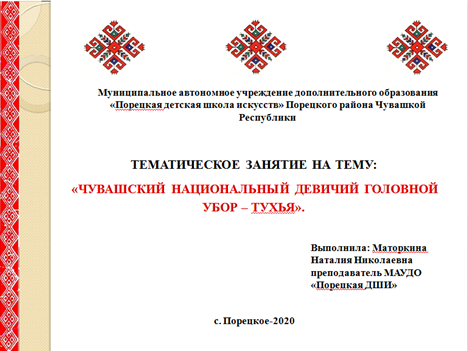 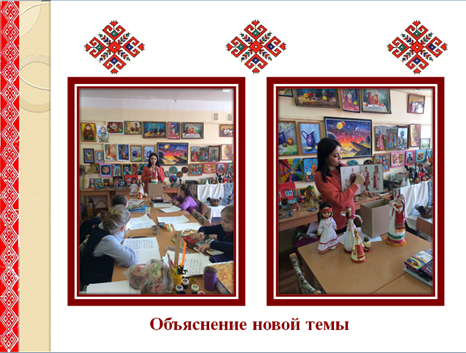 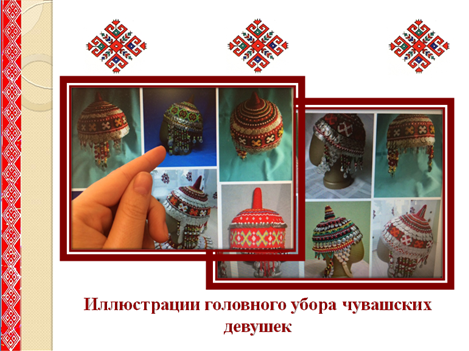 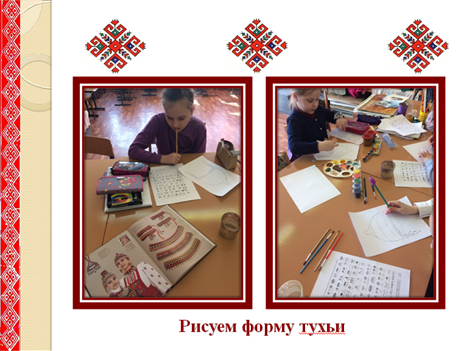 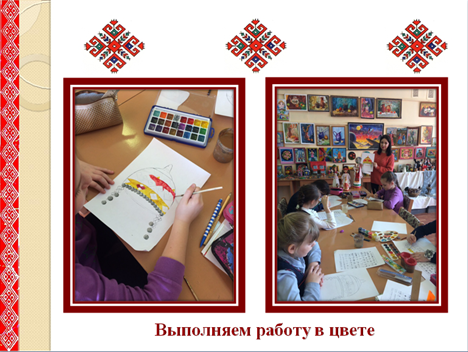 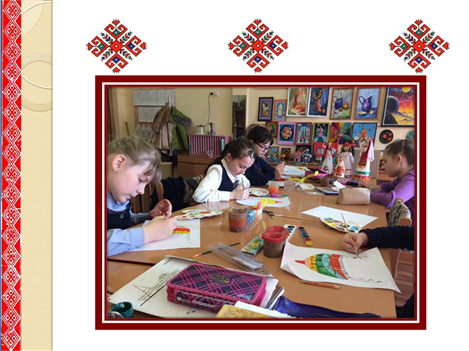 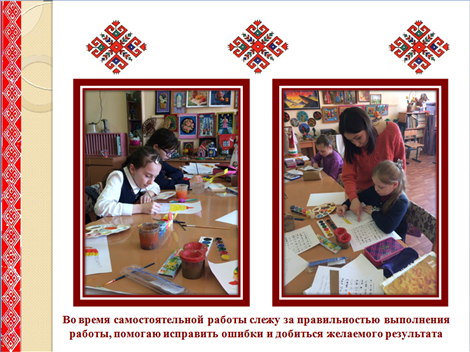 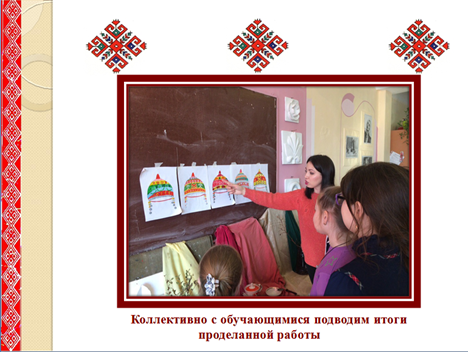 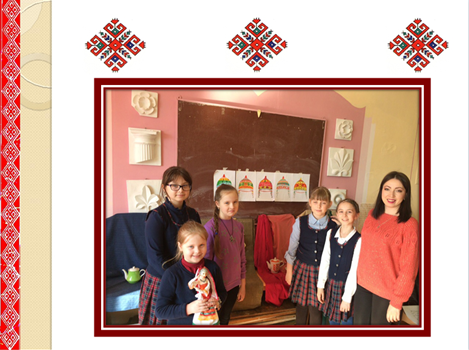 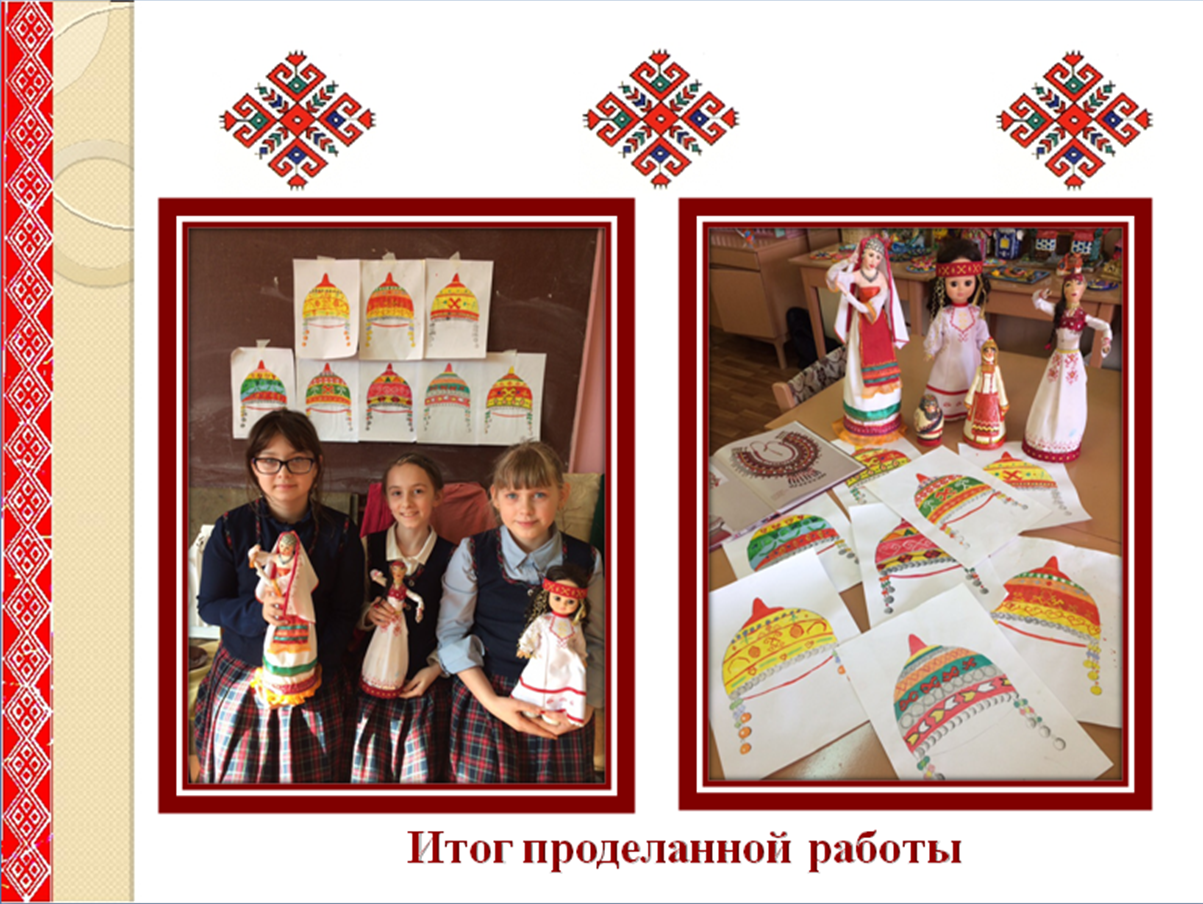 